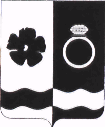 СОВЕТ ПРИВОЛЖСКОГО МУНИЦИПАЛЬНОГО РАЙОНА РЕШЕНИЕ                от 29.07.2021                                                                № 48г. ПриволжскО внесении изменений в Решение Совета Приволжского муниципального района от 30.08.2018 № 52 «О системе оплаты труда муниципальных служащих Приволжского муниципального района»    В соответствии со статьями 130,134 Трудового кодекса Российской Федерации, Федеральным Законом от 02.03.2007 №25-ФЗ «О муниципальной службе в Российской Федерации», в целях материального обеспечения и стимулирования профессиональной служебной деятельности муниципальных служащих, обеспечения уровня реального содержания заработной платы, в связи с ростом потребительских цен на товары и услуги, Совет Приволжского муниципального районаРЕШИЛ:1. Внести в решение Совета Приволжского муниципального района от 30.08.2018 № 52 «О системе оплаты труда муниципальных служащих Приволжского муниципального района» следующие изменения:1.1.Произвести индексацию заработной платы работников органов местного самоуправления Приволжского муниципального района, повысив с 01.10.2021 не менее чем на 4,0% размеры должностных окладов муниципальных служащих. 1.2.Установить, что при повышении должностных окладов, указанные оклады подлежат округлению до целого рубля в сторону увеличения.1.3.Таблицу № 1 к Положению о системе оплаты труда муниципальных служащих Приволжского муниципального района изложить в новой редакции (прилагается).1.4.Таблицу № 2 к Положению о системе оплаты труда муниципальных служащих Приволжского муниципального района изложить в новой редакции (прилагается).1.5. В абзаце 10 пункта 8 раздела «Порядок формирования фонда оплаты труда муниципальных служащих» слова «шести» заменить словами «восьми».2.Настоящее решение вступает в силу со дня его официального опубликования в информационном бюллетене «Вестник Совета и администрации Приволжского муниципального района» и распространяется на правоотношения, возникшие с 01.10.2021 года.Председатель СоветаПриволжского муниципального района                                    С.И. ЛесныхГлава Приволжского муниципального района                                                   И.В. МельниковаТаблица № 1 к Положению о системе оплаты труда муниципальных служащих Приволжского муниципального районаРазмеры должностных окладов и ежемесячного денежного поощрения муниципальных служащих администрации Приволжского муниципального района и финансового управления администрации Приволжского муниципального района Таблица № 2 к Положению о системе оплаты труда муниципальных служащих Приволжского муниципального районаРазмерыдолжностных окладов и ежемесячного денежного поощрения муниципальных служащих Совета Приволжского муниципального района Группа муниципальных должностейНаименование должностейРазмер должностных окладов муниципальных служащих, руб.Размеры ежемесячного денежного поощрения (в должностных окладах)Высшая должностьПервый заместитель Главы администрации Приволжского муниципального района9 200,003,6Высшая должностьЗаместитель Главы администрации Приволжского муниципального района8 900,003,2Главная должностьНачальник (председатель) структурного подразделения администрации (управления, комитета, отдела), обладающего собственными полномочиями по решению вопросов местного значения8 500,002,9Главная должностьЗаместитель начальника (председателя) структурного подразделения администрации (управления, комитета, отдела), обладающего собственными полномочиями по решениювопросов местного значения7 500,002,7Начальник (председатель) структурного подразделения администрации (управления, комитета)7 500,002,7Ведущая должностьНачальник структурного подразделения администрации (отдела)7 500,002,7Ведущая должностьНачальник (председатель) структурного подразделения (отдела) в составе структурного подразделения администрации (управления, комитета, отдела), обладающего собственными полномочиями по решению вопросов местного значения7 500,002,5Ведущая должностьЗаместитель начальника (председателя) структурного подразделения администрации (управления, комитета, отдела)6 800,002,2Ведущая должностьЗаместитель начальника структурного подразделения (отдела) в составе структурного подразделения администрации (управления, комитета), обладающего собственными полномочиями по решению вопросов местного значения6 800,002,2Старшая должностьГлавный специалист6 500,001,6Старшая должностьВедущий специалист5 500,001,5Младшая должностьСпециалист 1 категории4 900,001,3Группа муниципальных должностейНаименование должностейРазмер должностных окладов муниципальных служащих, руб.Размеры ежемесячного денежного поощрения (в должностных окладах)Главная должностьНачальник структурного подразделения аппарата Совета, председатель Контрольно-счетной палаты Приволжского муниципального района7 500,002,7